Ленинградское областное государственное                                   бюджетное учреждение                                                            «Тихвинский комплексный центр                                                социального обслуживания населения»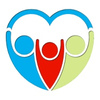 ПРЕДОСТАВИТ В ПРОКАТ ТЕХНИЧЕСКИЕ СРЕДСТВА РЕАБИЛИТАЦИИ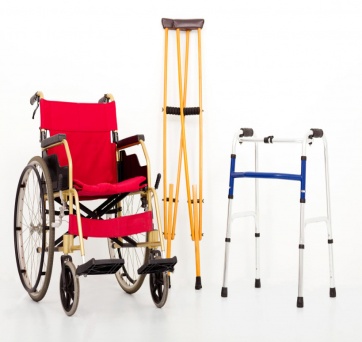 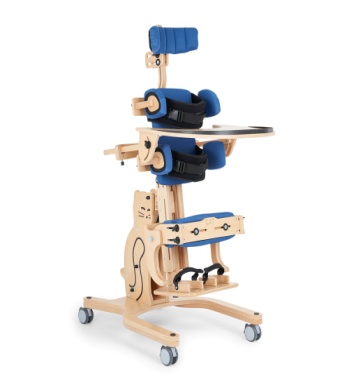 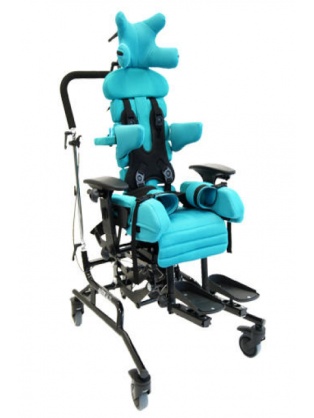 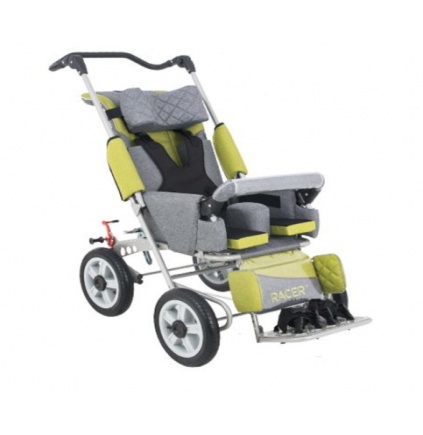 